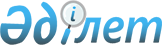 Пайдаланылмайтын ауыл шаруашылығы мақсатындағы жерлерге жер салығының мөлшерлемесін және бірыңғай жер салығының мөлшерлемелерін жоғарылату туралы
					
			Күшін жойған
			
			
		
					Оңтүстік Қазақстан облысы Шардара аудандық мәслихатының 2015 жылғы 22 желтоқсандағы № 50-291-V шешімі. Оңтүстік Қазақстан облысының Әділет департаментінде 2015 жылғы 24 желтоқсанда № 3483 болып тіркелді. Күші жойылды - Оңтүстік Қазақстан облысы Шардара аудандық мәслихатының 2016 жылғы 15 сәуірдегі № 3-26-VI шешімімен      Ескерту. Күші жойылды - Оңтүстік Қазақстан облысы Шардара аудандық мәслихатының 15.04.2016 № 3-26-VI шешімімен.

      "Салық және бюджетке төленетін басқа да міндетті төлемдер туралы" (Салық кодекс) Қазақстан Республикасының 2008 жылғы 10 желтоқсандағы кодексінің 387 бабының 1-1 тармағына, 444 бабының 1 тармағына және "Қазақстан Республикасындағы жергілікті мемлекеттік басқару және өзін-өзі басқару туралы" Қазақстан Республикасының 2001 жылғы 23 қаңтардағы Заңының 6 бабының 1 тармағының 15) тармақшасына сәйкес Шардара аудандық мәслихаты ШЕШIМ ҚАБЫЛДАДЫ:

      1. Қазақстан Республикасының жер заңнамасына сәйкес, пайдаланылмайтын ауыл шаруашылығы мақсатындағы жерлерге жер салығының мөлшерлемесін және бірыңғай жер салығының мөлшерлемелерін он есе жоғарылатылсын.

      2. Осы шешім оның алғашқы ресми жарияланған күнінен кейін күнтізбелік он күн өткен соң қолданысқа енгізіледі.


					© 2012. Қазақстан Республикасы Әділет министрлігінің «Қазақстан Республикасының Заңнама және құқықтық ақпарат институты» ШЖҚ РМК
				
      Аудандық мәслихат

      сессиясының төрағасының

      өкілеттігін атқарушы

Т.Бердібеков

      Аудандық мәслихаттың хатшысы

Т.Бердібеков
